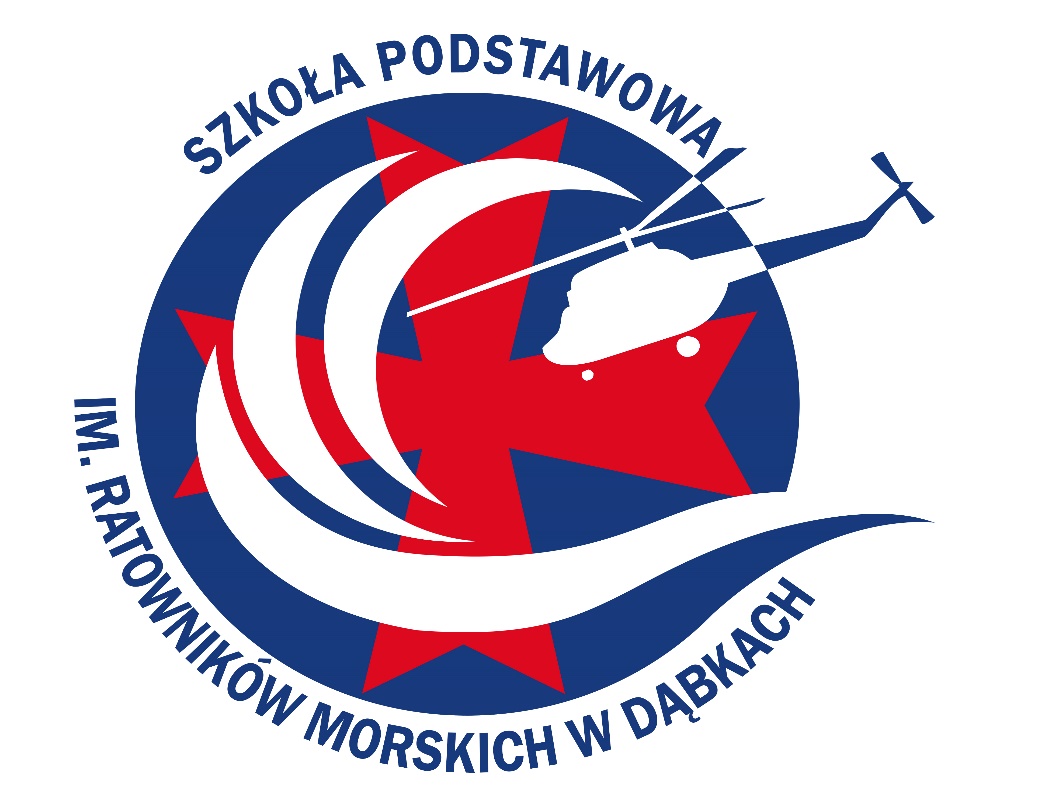 SZKOLNY PROGRAMWYCHOWAWCZO-PROFILAKTYCZNYSzkoły Podstawowej im. Ratowników Morskich w Dąbkachna rok szkolny 2021 – 2022„W wychowaniu chodzi właśnie o to, ażeby człowiek stawał się coraz bardziej człowiekiem (…),ażeby również umiał bardziej być nie tylko z drugim, ale i dla drugich.” JAN PAWEŁ II 2I. WPROWADZENIE    Pierwszymi wychowawcami swoich dzieci są rodzice. Nauczyciele wspomagają ich wszechstronny i harmonijny rozwój, a uczeń akceptuje siebie i jest otwarty na potrzeby drugiego człowieka, żyje nie tylko z drugim, ale i dla drugich.    Wychowanie to proces wspomagania człowieka w rozwoju, ukierunkowany na osiągnięcie pełni dojrzałości fizycznej, psychicznej, społecznej i duchowej.    Profilaktyka to proces wspomagania człowieka w radzeniu sobie z trudnościami zagrażającymi prawidłowemu rozwojowi i zdrowemu życiu, a także ograniczenie i likwidowanie czynników blokujących i zaburzających zdrowe życie. Profilaktyka winna wspomagać proces wychowania, a wychowanie tworzy integralną całość z wiedzą i kreowaniem umiejętności, poprzez które formuje się osobowość młodego człowieka. Nie wolno ich rozdzielać, gdyż wychowanie musi posiłkować się wiedzą, w której zapisane jest doświadczenie.     Program Wychowawczo - Profilaktyczny szkoły dostosowany jest do potrzeb rozwojowych uczniów oraz potrzeb naszego środowiska lokalnego i obejmuje wszystkie treści i działania o charakterze wychowawczym i profilaktycznym. Chcemy, aby nasza szkoła była bezpieczna, panował w niej klimat sprzyjający pracy uczniów i nauczycieli. Dążymy do tego, aby nasi uczniowie byli kulturalni, odpowiedzialni, komunikatywni, kreatywni i empatyczni, aby panowało poczucie przynależności do grupy (klasy, szkoły), którą łączą więzi koleżeństwa i przyjaźni.    Program przeznaczony jest do realizacji przez wychowawców klas podczas godzin z wychowawcą we współpracy z nauczycielami wszystkich przedmiotów, pedagogiem, psychologiem, pielęgniarką szkolną i pozostałymi pracownikami szkoły, w zależności od stanu zasobów, potrzeb klasy oraz przy współpracy z rodzicami i środowiskiem lokalnym. II. ZAŁOŻENIA PROGRAMOWE1. Upowszechnianie czytelnictwa, rozwijanie kompetencji czytelniczych wśród dzieci. 2. Rozwijanie kompetencji informatycznych dzieci. 3. Kształtowanie postaw: obywatelskich, poszanowania tradycji i kultury własnego narodu,poszanowania dla innych kultur i tradycji oraz zapobieganie wszelkim przejawom dyskryminacji. 4. Wychowanie do wartości: bezpieczeństwo, dyscyplina, kreatywność, odpowiedzialność, miłość, lojalność, nauka, zrozumienie, wspólnota, piękno, sprawiedliwość, mądrość, przyjaźń, wiedza, uczciwość, poważanie, tradycja, wolność, pasja, niezależność, prawość, rodzina, rozwój, prawda, porządek, patriotyzm, pomaganie innym.   Zakładamy, że w wyniku systematycznego, skorelowanego i spójnego oddziaływania wychowawczo-profilaktycznego uda się nam przygotować uczniów do zgodnego współżycia z ludźmi. Będziemy dążyć do tego, żeby nasi wychowankowie byli: uczciwi, wiarygodni, odpowiedzialni, wytrwali, wrażliwi na krzywdę innych, kreatywni, przedsiębiorczy, aby nie stosowali przemocy słownej, fizycznej i psychicznej, mieli wysoką kulturę osobistą i gotowość do uczestnictwa w kulturze. Ważne jest też, aby uczniowie przestrzegali zasad zdrowego stylu życia, nie ulegali nałogom, kształtowali postawy obywatelskie, postawy poszanowania tradycji i kultury własnego narodu, a także postawy poszanowania dla innych kultur i tradycji, pogłębiali świadomość ekologiczną, poznawali dziedzictwo kulturowe naszego narodu, Europy i świata i rozwijali swoje zainteresowania i pasje. III. OBOWIĄZUJĄCE AKTY PRAWNE   Program wychowawczo – profilaktyczny jest oparty w szczególności o następujące akty prawne:Konstytucja Rzeczypospolitej Polskiej (art.72).Powszechna Deklaracja Praw Człowieka.Konwencja o Prawach Dziecka.Ustawa z dnia 7września 1991r.o systemie oświaty (tj.Dz.U.2020r.poz.1327).Ustawa z dnia14 grudnia2016 r.- Prawo oświatowe (Dz. U.2020 r.poz.910zezm.).Ustawa z dnia 26 października 1982r.o postępowaniu w sprawach nieletnich (tj.Dz. U.2019 r.poz.852).Ustawa z dnia 29 lipca 2005r.o przeciwdziałaniu narkomanii (tj.Dz. U.2019 r.poz.852).Ustawa z dnia 9 listopada 1995r. o ochronie zdrowia przed następstwami używania tytoniu i wyrobów tytoniowych (tj.Dz.U. 2019r. poz.2182zezm.).Ustawa z dnia 26 października 1982r. o wychowaniu w trzeźwościi przeciwdziałaniu alkoholizmowi (tj.Dz.U. 2019r.poz.2277ze zm.).Ustawa z dnia 11września 2015r.o zdrowiu publicznym (tj.Dz.U.2019r.poz. 2365 zezm.).Ustawa z dnia 19 sierpnia 1994 r .o ochronie zdrowia psychicznego(tj.Dz.U.2020 r.poz.685).Rozporządzenie Ministra Edukacji Narodowej z dnia 14 lutego 2017 r. w sprawie podstawy programowej wychowania przedszkolnego oraz podstawy programowej kształcenia ogólnego dla szkoły podstawowej, w tym uczniów z niepełnosprawnością intelektualną w stopniu umiarkowanym lub znacznym, kształcenia ogólnego dla branżowej szkoły I stopnia, kształcenia ogólnego dla szkoły specjalnej przysposabiającej do pracy oraz kształcenia ogólnego dla szkoły policealnej (Dz. U.2017r.poz.356zezm.).Rozporządzenie Ministra Edukacji Narodowej z dnia 18 lutego 2015r . w sprawie zakresu prowadzenia w szkołach i placówkach systemu oświaty działalności wychowawczej, edukacyjnej, informacyjnej i profilaktycznej w celu przeciwdziałania narkomanii(tj.Dz.U.2020r.poz.1449).Rozporządzenie Rady Ministrów z dnia 4 sierpnia 2016 r. w sprawie Narodowego Programu Zdrowia na lata2016-2020 (Dz.U.2016r.poz.1492).Rozporządzenie Ministra Edukacji Narodowej z dnia 09 sierpnia 2017r. w sprawie zasad organizacji i udzielania pomocy psychologiczno-pedagogicznej w publicznych przedszkolach, szkołach i placówkach(tj.Dz.U.2020r.poz.1280).Rozporządzenie Ministra Edukacji Narodowej z dnia 31 sierpnia 2017 r. w sprawie szczegółowego sposobu realizacji w szkołach środków towarzyszących o charakterze edukacyjnym, które służą prawidłowej realizacji programu dla szkół oraz upowszechniają wśród dzieci zdrowe nawyki żywieniowe (tj.Dz.U.2020r.poz. 1302).Rozporządzenie Ministra Edukacji Narodowej z dnia 3 kwietnia 2019 r.. w sprawie ramowych planów nauczania dla publicznych szkół (tj. Dz.U.2019r. poz.639 ze zm.).Koncepcja Pracy Szkoły oraz Statut Szkoły (ewaluowane na bieżąco zgodnie z rozporządzeniami MEN). Szkolny Zestaw Programów Nauczania.Przy opracowaniu programu wychowawczo-profilaktycznego szkoły uwzględniono: obowiązujące akty prawne; dotychczasowe doświadczenia szkoły; badanie czynników ryzyka i czynników chroniących przeprowadzone w roku szkolnym 2020/2021ze szczególnym uwzględnieniem zagrożeń związanych z używaniem substancji psychotropowych, środków zastępczych, oraz nowych substancji psychoaktywnych ( art.26 ust.2 ustawy Prawo oświatowe); zebrane od rodziców, uczniów i nauczycieli propozycje dotyczące głównych problemów wychowawczych i profilaktycznych w szkole i środowisku;przeprowadzone badania na temat sytuacji wychowawczej, zagrożeń uzależnieniami w szkole i środowisku;  przewidywane zmiany w szkole, środowisku i kraju, mogące mieć wpływ na proces wychowania;Ankiety przeprowadzone w szkole wśród uczniów i rodziców w czerwcu 2021 roku:- agresja w szkole,- motywacja do nauki,- cyberprzemoc,- moje wartości,- zagrożenia w szkole ( używki),- odczucia po powrocie ze zdalnego nauczania.IV. NAJWAŻNIEJSZE CELE WYCHOWANIA I PROFILAKTYKIKształtowanie poczucia tożsamości narodowej, przynależności do społeczności szkolnej, lokalnej i regionalnej, świadomości swoich praw i obowiązków.Zaznajamianie z zagrożeniami bezpieczeństwa i zdrowia oraz uczenie prawidłowej reakcji na te zagrożenia.Kształtowanie nawyków kulturalnego zachowania, efektywnej współpracy, komunikowania się z rówieśnikami i dorosłymi. Wdrażanie do życia w społeczności szkolnej i w grupie rówieśniczej. Kształtowanie postaw, respektowanie norm społecznych i wychowanie do wartości. Wspieranie rozwoju intelektualnego, przygotowanie do odbioru dóbr kultury i sztuki, upowszechnianie czytelnictwa, szanowanie dorobku narodowego przy jednoczesnym otwarciu się na wartości europejskie. Zapobieganie zachowaniom agresywnym.Kształtowanie właściwych nawyków higienicznych i zdrowotnych, umiejętności dokonywania wyboru zachowań chroniących zdrowie własne i innych ludzi, propagowanie ekologicznego stylu życia. Motywowanie do zdrowego stylu życia.Wspomaganie, w miarę posiadanych zasobów, wszechstronnego i harmonijnego rozwoju ucznia, z uwzględnieniem jego indywidualnej sytuacji. Zapewnienie mu bezpieczeństwa fizycznego, psychicznego i emocjonalnego. Wspieranie ucznia w procesie nabywania wiedzy, sprawności, postaw i nawyków, które zapewniają mu przygotowanie do racjonalnego i godnego życia oraz kontynuacji nauki na dalszym etapie. V. MISJA  I MODEL ABSOLWENTA SZKOŁY PODSTAWOWEJIM. RATOWNIKÓW MORSKICH W DĄBKACHWe wszystkich działaniach kierujemy się wyznawanymi wartościami oraz poszanowaniem praw i godności człowieka, zgodnie z Konwencją o Prawach Dziecka oraz Konwencją o Ochronie Praw Człowieka i Podstawowych Wolności. Wychowujemy uczniów w duchu uniwersalnych wartości moralnych, tolerancji, humanistycznych wartości, patriotyzmu, solidarności, demokracji, wolności i sprawiedliwości społecznej.Kultywujemy tradycje oraz ceremoniał szkolny, a wszystkie działania pedagogiczne i opiekuńczo – wychowawcze orientujemy na dobro podopiecznych (tworząc warunki intelektualnego, emocjonalnego, społecznego, estetycznego i fizycznego rozwoju uczniów), a także ich dalszy los. Przygotowujemy do świadomego i racjonalnego funkcjonowania w świecie ludzi dorosłych oraz pełnego ważnych ról społecznych. Ściśle współdziałamy z rodzicami (którzy są najlepszymi sojusznikami nauczycieli, zwłaszcza wychowawców) oraz innymi partnerami zewnętrznymi wspierającymi  szkołę w jej rozwoju. Ustawicznie diagnozujemy potrzeby i oczekiwania środowiska lokalnego oraz wszystkich, bezpośrednich ,, klientów” Szkoły.Absolwent szkoły podstawowej:dobrze funkcjonuje w swoim naturalnym otoczeniu – w domu i w szkole, jest pogodny, pozytywnie patrzy na otaczający go świat, siebie i innych ludzi, traktuje naukę jako coś oczywistego, choć na ogół nie uczy się bezkrytycznie wszystkiego;jest aktywny, lubi ruch i chętnie uprawia sport w jego różnych odmianach, podejmuje próby rozmaitych ekspresji artystycznych, na miarę swoich możliwości – śpiewa, gra, rysuje, maluje, jest przygotowany do odbioru kultury wysokiej;jest ciekawy świata, chętnie gromadzi wiadomości, korzystając z różnych źródeł, postrzega złożoność świata , analizuje istniejące w nim zależności i związki przyczynowo – skutkowe , jest aktywny umysłowo – na ogół nie nudzi się;jest krytyczny, potrafi sam i przy pomocy nauczyciela selekcjonować 
i porządkować zdobywane informacje i oceniać ich przydatność do określonego celu;jest odpowiedzialny, stara się przewidzieć skutki swoich działań i gotów jest ponosić konsekwencje swoich czynów, cieszy się z sukcesów własnych i innych, akceptuje porażki, ale wytrwale szuka innych rozwiązań, stara się rozwiązywać problemy, działając w grupie, poczuwa się do współodpowiedzialności;jest otwarty, wykorzystuje swoje możliwości, jakie stwarzają mu dom i szkoła, chętnie i skutecznie nawiązuje kontakty, prezentuje swój punkt widzenia i rozumie poglądy innych, uczy się korzystania z nowoczesnych technologii komunikacyjnych, w grupie potrafi działać zgodnie z obowiązującymi w niej zasadami, potrafi planować swoje zadania;jest prawy, rozróżnia dobre i złe zachowania, w swoim postępowaniu wykazuje dobre intencje;jest rozważny, zna zagrożenia występujące w jego środowisku i uwzględnia je w swoim postępowaniu, dba o własne i innych bezpieczeństwo psychiczne i fizyczne, postępuje zgodnie z zasadami higieny i dbałości o zdrowie;jest tolerancyjny, rozumie, że różnice między ludźmi są czymś normalnym i pożądanym, stara się zrozumieć innych i dostrzec w nich coś dobrego;sprawnie komunikuje się w języku polskim, korzysta ze źródeł książkowych oraz multimedialnych, swobodnie wyraża swoje myśli i przeżycia w formie pisemnej i ustnej;dysponuje znacznym zasobem informacji o otaczającym go świecie i umiejętnościami umożliwiającymi kontynuację nauki w gimnazjum;potrafi się posługiwać językiem angielskim w prostych sytuacjach komunikacyjnych;utożsamia się z rodzinną miejscowością i Ojczyzną.VI. UCZESTNICZY PROGRAMU WYCHOWAWCZO – PROFILAKTYCZNEGO SZKOŁY.Współodpowiedzialni za wszechstronny rozwój osobowości ucznia są wszyscy uczestnicy programu: Rodzice: mają prawo do wychowania zgodnie z własnymi przekonaniami religijnymi i moralnymi, jeśli nie są one w sprzeczności z prawami dziecka; znają i akceptują program profilaktyczno-wychowawczy proponowany przez szkołę; wspierają dziecko we wszystkich jego poczynaniach i zapewniają mu poczucie bezpieczeństwa; wspierają wychowawców i nauczycieli w podejmowanych przez nich działaniach, służą wiedzą, doświadczeniem i pomocą;aktywnie uczestniczą w życiu szkoły; dbają o właściwą formę spędzania czasu wolnego przez dzieci; Wychowawcy klas: dbają o poczucie bezpieczeństwa i akceptacji ucznia w klasie; wspierają rozwój uczniów i usamodzielnianie się; prowadzą dokumentację nauczania; opracowują i realizują Program Wychowawczo-Profilaktyczny; koordynują pracę wychowawczo - profilaktyczną w zespole klasowym; dokonują rozpoznania sytuacji rodzinnej i osobistej ucznia; podejmują działania w przypadkach przemocy wobec niego, zaniedbań opiekuńczych, ujawnionych nałogów; wnioskują o objęcie pomocą psychologiczno - pedagogiczną uczniów o specjalnych potrzebach edukacyjnych; informują rodziców o proponowanych formach pomocy psychologiczno-pedagogicznej; integrują i kierują zespołem klasowym; wykorzystują potencjał grupy do wspierania jej członków, oceniają zachowania uczniów; wdrażają do samooceny postępów w zachowaniu, nadzorują realizację obowiązku szkolnego; promują osiągnięcia klasy i pojedynczych uczniów; inspirują pracę zespołową w klasie, przydzielają zespołom zadania na rzecz klasy, szkoły i środowiska oraz wspólnie oceniają stopień ich realizacji; współdziałają z nauczycielami uczącymi w klasie; współpracują z rodzicami; włączają rodziców w sprawy programowe i organizacyjne klasy;współpracują z dyrekcją szkoły, pedagogiem, psychologiem i pielęgniarką; współdziałają z instytucjami pracującymi na rzecz dziecka, policją, poradnią psychologiczno - pedagogiczną, sądami rodzinnymi; Nauczyciele: oddziałują wychowawczo na uczniów niezależnie od przypisanych im funkcji dydaktycznych; odpowiadają za życie, zdrowie i bezpieczeństwo dzieci podczas pobytu w szkole, podczas wyjść i wyjazdów szkolnych; udzielają pomocy w przezwyciężaniu niepowodzeń szkolnych w oparciu o rozpoznane potrzeby uczniów, informują o potrzebach związanych z problemami w nauce oraz o przejawianych zdolnościach; wspierają swoją postawą i działaniami pedagogicznymi rozwój psychofizyczny uczniów, ich zdolności i zainteresowania; inspirują uczniów do twórczych poszukiwań, aktywności i samodzielności; kształcą i wychowują dzieci w duchu patriotyzmu; reagują na przejawy nietolerancji, dyskryminacji i innych negatywnych zachowań; dążą w swojej pracy do integracji zespołu klasowego, angażując w życie klasy wszystkich uczniów;wspólnie z pedagogii i psychologiem zabiegają o różne formy pomocy wychowawczej i materialnej dla uczniów, dostosowują wymagania edukacyjne do specyficznych potrzeb ucznia; współtworzą atmosferę życzliwości i zrozumienia, budzą szacunek swoją wiedzą, kompetencją i postawą; proponują uczniom pozytywne formy wypoczynku dostępne w szkole i poza nią; realizują w toku pracy wychowawczej treści i cele programu wychowawczo-profilaktycznego szkoły; Uczniowie, Samorząd Uczniowski: przestrzegają Szkolnego Kodeksu Postępowania Ucznia; współorganizują imprezy i akcje szkolne; znają i przestrzegają norm zachowania obowiązujących członków społeczności szkolnej; akceptują innych uczniów i szanują ich prawa, wydają opinie w przypadku przyznawanych kar zgodnie ze Statutem Szkoły; współtworzą społeczność szkolną i wykorzystują swe prawo do samorządności; kierują swym rozwojem i stają się coraz bardziej samodzielni; prowadzą zdrowy tryb życia i dbają o swoje środowisko; mają szacunek do kultury, języka i tradycji narodowej; uczestniczą w opiniowaniu dokumentów szkolnych (Statut Szkoły, Szkolny Program Wychowawczo-Profilaktyczny); Pedagog i psycholog szkolny: prowadzą badania i działania diagnostyczne uczniów, w tym diagnozują indywidualne potrzeby rozwojowe i edukacyjne oraz możliwości psychofizyczne uczniów w celu określenia przyczyn niepowodzeń edukacyjnych oraz wspierania mocnych stron uczniów; diagnozują sytuacje wychowawcze w szkole w celu rozwiązywania problemów wychowawczych oraz wspierania rozwoju uczniów; udzielają pomocy psychologiczno-pedagogicznej w formach odpowiednich do rozpoznanych potrzeb; podejmują działania z zakresu profilaktyki uzależnień i innych problemów dzieci; minimalizują skutki zaburzeń rozwojowych, zapobiegają zaburzeniom zachowania oraz inicjują różne formy pomocy w środowisku szkolnym i pozaszkolnym uczniów; inicjują i prowadzą działania mediacyjne i interwencyjne w sytuacjach kryzysowych; pomagają rodzicom i nauczycielom w rozpoznawaniu i rozwijaniu indywidualnych możliwości, predyspozycji i uzdolnień uczniów; wspierają nauczycieli i innych specjalistów w udzielaniu pomocy psychologiczno-pedagogicznej. VII. ZADANIA WYCHOWAWCZO-PROFILAKTYCZNE I FORMY REALIZACJI   Na bazie już powziętych wcześniej informacji, Zespół do spraw programu wychowawczo – profilaktycznego w uzgodnieniu z Radą Rodziców rozszerzył program o część ,,Wychowanie do wartości‘’.   Suplement ,, Kształtowanie postaw oraz wartości ‘’stanowi źródło inspiracji oraz dyrektyw dla dyrekcji szkoły oraz kadry pedagogicznej.Według Ustawy z dnia 14 grudnia 2016 r. – Prawo oświatowe ( Dz.U. 2017 poz.59): ,,Nauczanie i wychowanie – respektując chrześcijański system wartości – za podstawę przyjmuje uniwersalne zasady etyki. Kształcenie i wychowanie służy rozwijaniu u młodzieży poczucia odpowiedzialności, miłości Ojczyzny oraz poszanowania dla polskiego dziedzictwa kulturowego, przy jednoczesnym otwarciu się na wartości kultur Europy i świata. Szkoła winna zapewnić każdemu uczniowi warunki niezbędne do jego rozwoju, przygotować go do wypełniania obowiązków rodzinnych 
i obywatelskich w oparciu o zasady solidarności, demokracji, tolerancji, sprawiedliwości 
i wolności’’.   Poniższa część programu Wychowawczo –profilaktycznego pt.,,Wychowanie do wartości”  ma na celu wychowanie dzieci i młodzieży szkolnej w duchu systemu wartości pielęgnowanego przez wiele wcześniejszych pokoleń Polek i Polaków. Krzewienie wyznawanego w danym społeczeństwie systemu wartości jest fundamentem procesu wychowania. Rodzice, nauczyciele 
i wychowawcy stanowią dla nich wzór do naśladowania z tego powodu ich zadaniem jest ukazywanie tego co wartościowe, przybliżanie i tłumaczenie, czym są i co znaczą poszczególne wartości. Wychowanie do wartości kształtuje orientację aksjologiczną młodych ludzi, czyli gotowość do świadomego i odpowiedzialnego wybierania wartości i odpowiadania za nie.  Zadania do zrealizowania w roku szkolnym 2021/2022 w ramach Programu ,,Wychowanie do wartości’’ – na podstawie przeprowadzonej ewaluacji wewnętrznej ,,Diagnoza postaw etycznych i wybranych wartości, które kierują postępowaniem ucznia‘’.VIII.  Współpraca z instytucjami wspierającymi działalność szkoły
 w zakresie realizacji zadań związanych z wychowaniem
 i profilaktykąSzkoła współpracuje z:Urzędem Gminy i Urzędem Miasta w Darłowie;Starostwem Powiatowym w Sławnie;Poradnią Psychologiczno-Pedagogiczną w Sławnie i Darłowie;Miejskim Ośrodkiem Pomocy Społecznej;Gminnym Ośrodkiem Pomocy Społecznej;Biblioteką Gminną;Placówką Straży Granicznej w Darłowie;Strażą Miejską i Gminną;Strażą Pożarną;Policją;Ratownictwem Morskim i Lotniczym w Darłowie;Placówką Ochrony  Zdrowia Świetlicą Środowiskową „Bezpieczna Przystań”;Darłowskim Domem Kultury;Sądem Rodzinnym i Nieletnich w Koszalinie (kurator zawodowy i kurator społeczny);Zespołem Interdyscyplinarnym do spraw przeciwdziałania przemocy w rodzinie  (Niebieska Karta);Stowarzyszeniem Osób Niepełnosprawnych i  ich Rodzin i Przyjaciół w Darłowie;Dziennym Ośrodkiem Rehabilitacyjno –Terapeutycznym w Darłowie;Darłowskim Centrum Wolontariatu;Szkolnym Kołem „Caritas”;Hospicjum im. Biskupa Czesława  Domina w Darłowie;Placówkami oświatowymi (szkoły, przedszkola);Klubami sportowymiDZIAŁANIA WYNIKAJACE Z REALIZACJI PROGRAMU WYCHOWAWCZO – PROFILAKTYCZNEGO BĘDĄ UZALEŻNIONE OD ZGODY DYREKTORA SZKOŁY W ZWIĄZKU Z SYTUACJĄ EPIDEMICZNAVIII. EWALUACJA     W ustaleniu czy realizowany program przynosi oczekiwane efekty, niezbędna jest jego ewaluacja. Należy więc kontrolować zarówno przebieg procesu, jak i osiągnięte wyniki. W tym celu na początku roku szkolnego i w trakcie jego trwania należy przeprowadzić wśród uczniów, rodziców i nauczycieli ankiety.     Proces powinien być kontrolowany przez bieżące monitorowanie, a uzyskane informacje  wykorzystywane do modyfikacji samego programu.Narzędzia ewaluacji: Ankieta skierowana do uczniów, dotycząca ich postaw i zainteresowań; Ankieta skierowana do rodziców, dotycząca osiągnięć dydaktyczno- wychowawczych dziecka, ze wskazaniem kierunku działań do dalszej pracy oraz kwestionariusz ankiety pozwalający stworzyć sylwetkę absolwenta naszej szkoły; Ankieta skierowana do nauczycieli, której celem będzie uzyskanie informacji na temat realizacji Programu Wychowawczo-Profilaktycznego i ewentualnej jego modyfikacji; Analiza trudności wychowawczych, problemów szkolno-środowiskowych i profilaktycznych przeprowadzona przez Pedagoga i Psychologa szkolnego, na podstawie danych zebranych od nauczycieli, wychowawców klas, rodziców i uczniów. Analiza dokumentów; Obserwacje; Wywiady z uczniami, rodzicami i nauczycielami; IX. USTALENIA KOŃCOWE   Za realizację Programu Wychowawczo-Profilaktycznego szkoły odpowiedzialni są wszyscy pracownicy Szkoły. Dyrektor Szkoły czuwa nad prawidłowością jego realizacji. Za realizację poszczególnych zakresów odpowiedzialni są nauczyciele zadeklarowani, bądź zaproponowani przez Dyrektora Szkoły.     Program Wychowawczo-Profilaktyczny Szkoły Podstawowej w Dąbkach na lata 2021-2022 jest otwarty, może być modyfikowany w trakcie realizacji.    Program ten podlega monitorowaniu i ewaluacji.Program Wychowawczo – Profilaktyczny opracował zespół nauczycieli w składzie:Elżbieta Augustynowicz- przewodnicząca zespołu Iweta Mrozińska- pedagog Danuta DębickaMariola GibułaProgram Wychowawczo- Profilaktyczny Szkoły Podstawowej im. Ratowników Morskich  w Dąbkach:- przyjęto uchwałą Rady Pedagogicznej w dniu ………………………………………………. - przyjęto uchwałą Rady Rodziców w dniu ………………………………………………………. - w porozumieniu z Samorządem Uczniowskim w dniu …………………………………….. Rada Rodziców                            Rada Pedagogiczna                          Samorząd UczniowskiOBSZAR ZDROWIE–EDUKACJA ZDROWOTNAOBSZAR ZDROWIE–EDUKACJA ZDROWOTNAOBSZAR ZDROWIE–EDUKACJA ZDROWOTNAOBSZAR ZDROWIE–EDUKACJA ZDROWOTNAOBSZAR ZDROWIE–EDUKACJA ZDROWOTNACele główne:Kształtowanie postaw prozdrowotnych w zakresie: prawidłowego odżywiania, aktywności fizycznej i dbałości o środowisko;Kształtowanie umiejętności zdrowego stylu życia oraz dokonywania wyboru zachowań chroniących zdrowie własne i innych ludzi;Wspomaganie rozwoju ucznia.Cele główne:Kształtowanie postaw prozdrowotnych w zakresie: prawidłowego odżywiania, aktywności fizycznej i dbałości o środowisko;Kształtowanie umiejętności zdrowego stylu życia oraz dokonywania wyboru zachowań chroniących zdrowie własne i innych ludzi;Wspomaganie rozwoju ucznia.Cele główne:Kształtowanie postaw prozdrowotnych w zakresie: prawidłowego odżywiania, aktywności fizycznej i dbałości o środowisko;Kształtowanie umiejętności zdrowego stylu życia oraz dokonywania wyboru zachowań chroniących zdrowie własne i innych ludzi;Wspomaganie rozwoju ucznia.Cele główne:Kształtowanie postaw prozdrowotnych w zakresie: prawidłowego odżywiania, aktywności fizycznej i dbałości o środowisko;Kształtowanie umiejętności zdrowego stylu życia oraz dokonywania wyboru zachowań chroniących zdrowie własne i innych ludzi;Wspomaganie rozwoju ucznia.Cele główne:Kształtowanie postaw prozdrowotnych w zakresie: prawidłowego odżywiania, aktywności fizycznej i dbałości o środowisko;Kształtowanie umiejętności zdrowego stylu życia oraz dokonywania wyboru zachowań chroniących zdrowie własne i innych ludzi;Wspomaganie rozwoju ucznia.ZadaniaSposób realizacjiOsoby odpowiedzialnePlanowane działania w roku szk. 2021/2022Dla kogo1.Diagnoza problemów zdrowotnych, szkolnych i społecznych.badaniawywiadyPielęgniarka, Wychowawcy, Pedagog, PsychologPrzeprowadzanie w klasach diagnoz i ankiet wstępnych,obserwacje podczas bieżącej pracy-wrzesieńUczniowie2.Promocja zdrowia psychicznego i emocjonalnego, w tym radzenie sobie ze stresem rozpoznawanie iwyrażanie własnych emocji.rozmowy wspierającećwiczenia relaksacyjne, zastępowania złościzajęcia terapeutyczne i zajęcia rozwijającekompetencje emocjonalno-społeczneakcje promujące zdrowie psychicznespotkania ze specjalistamipedagogizacja rodzicówNauczyciele, Wychowawcy, Pedagog, Psycholog, Samorząd Uczniowski, WolontariatŚwiatowy Tydzień Mózgu - kwiecień  - akcja edukacyjna połączona z promocją zdrowia psychicznegoZajęcia z wychowawcą m.in. Emocje-skąd się biorą, jak je wyrażać? Co nas stresuje? Jak sobie z tym radzić?Rozmowy z rodzicami w czasie zebrań oraz spotkań indywidualnych zPedagogiem/psychologiemPrzygotowanie i udostępnianie materiałów multimedialnych na stronie szkołySzkolenie Rady PedagogicznejUczniowie Rodzice Nauczyciele3.Kształtowanie konstruktywnego obrazu własnej osoby, np. rozpoznawanie cech osobowości, świadomości mocnych  i słabych stron.spotkania z pedagogiem/ psychologiemrozmowy na zajęciach z wychowawcąPedagogizacja rodzicówWychowawcy, Pedagog, PsychologCały rok- według pracy programu wychowawczegoZajęcia z wychowawcami:„Co to jest osobowość?  Kim jestem? Jaki jestem?”„Wewnętrzny drogowskaz -co jest w życiu ważne”.Rozmowy z rodzicami w czasie zebrań oraz spotkań indywidualnych zPedagogiem/psychologiemUczniowie Rodzice4.Kształtowanie świadomości własnego ciała z uwzględnieniem zmian fizycznych i psychicznych w okresie dojrzewania.rozmowa na zajęciach z wychowawcąrealizacja tematów nazajęciach wychowania do życia w rodziniepedagogizacja rodzicówWychowawcy, Pedagog, Psycholog, NauczycieleCały rok szkolny- według planu wychowawczego oraz zajęć WDŻWRRozmowy z rodzicami w czasie zebrań oraz spotkań indywidualnych zPedagogiem/ psychologiemUczniowie Rodzice5.Promocja zdrowego stylu życia wolnego odnałogów i używek.udział w kampaniachogólnopolskichudział w zawodach sportowychrealizacja programów  prozdrowotnychedukacja rówieśniczapedagogizacja rodzicówprofilaktyka choróbWychowawcy, Nauczyciele,Realizacja programu„Porozmawiajmy o zdrowiu i nowych zagrożeniach”-     II  półrocze ( klasa 7)„Światowy Dzień Walki z AIDS”- grudzień„Europejski Kodeks Walki z Rakiem”- lutyZajęcia z wychowawcą (m.in. papierosy, alkohol, narkotyki, dopalacze, napoje energetyczne, e-papierosy-Jak wpływają na naszezdrowie? Co robią z naszym organizmem?Zapobieganie chorobomzakaźnym w tym Covid 19 –na spotkaniach zpielęgniarką, wychowawcą.Rozmowy z rodzicami w czasie zebrań oraz spotkań indywidualnych zpedagogiem I psychologiemUczniowie Rodzice Nauczyciele6.Aktywne spędzanie czasu wolnego.konkursy tematycznerajdy, biwaki, wycieczkiturnieje sportowe, olimpiadypedagogizacja rodzicówPielęgniarka, Nauczyciel w-f Wychowawcy,  Samorząd UczniowskiCały rok szkolnyUczniowie Rodzice Nauczyciele7.     Ugruntowanie wiedzy z zakresu prawidłowego odżywiania się oraz świadomości z zagrożeń w tym zakresie (np. bulimia, anoreksja, ortoreksja, nadwaga,otyłość).rozmowa na zajęciach z wychowawcąrealizacja tematów nazajęciach wychowania do życia w rodziniespotkania z pedagogiem, psychologiemspotkanie z dietetykiemprezentacje przygotowane przez uczniówpedagogizacja rodzicówWychowawcy, Pedagog, Psycholog, NauczycieleCały rok szkolny –według planu wychowawczegoŚwiatowy Dzień Walki z Otyłością-październik;Kwiecień-miesiącem zdrowia- spotkania ze specjalistami z zakresu żywienia Rozmowy z rodzicami w czasie zebrań oraz spotkań indywidualnych zpedagogiem i psychologiemUczniowie Rodzice Nauczyciele8.Rozwijanie umiejętności świadomego i efektywnego spędzania czasu wolnego (z ograniczeniemnośników elektronicznych)rozmowa na zajęciach z wychowawcązawody sportowe, akcje, kampaniepedagogizacja rodzicówWychowawcyNauczycieleRodziceCały rok szkolny wg planu wychowawczego-m.in„Czy wierzysz w życie poza sieciowe? Młodzież, a nośniki elektroniczne.Rozmowy z rodzicami w czasie zebrań oraz spotkań indywidualnych zpedagogiem i psychologiemUczniowie Rodzice9.Pomoc uczniom o różnych     potrzebach edukacyjnych. zajęcia wynikające z pomocy psychologiczno-pedagogicznej, opinii i orzeczeń oraz zajęcia doskonalące umiejętnościindywidualne program pracy z uczniem słabym i zdolnymbiblioterapialogoterapiaNauczyciele, Bibliotekarz, LogopedaCały rok szkolnyWsparcie rodziców przez wychowawców  i terapeutówUczniowie  Rodzice10.Wspomaganie procesu adaptacji uczniówpowracających do szkoły po leczeniu, czasowej emigracji i resocjalizacji.objęcie pomocą psychologiczno - pedagogicznąNauczyciele, PedagogCały rok szkolnyRozmowy rodziców z pedagogiem i psychologiemUczniowie Rodzice11.Wyjazdy na zawody sportowe, imprezyintegracyjne promujące zdrowy tryb życia wolny od używek i nałogów.udział w zawodach, olimpiadach i konkursach sportowych.spotkania ze sportowcami i działaczami sportowymiRodzice, NauczycieleW związku z pandemiąwyjazdy zgodnie z decyzją i obostrzeniami organizatorówImprezy integracyjne-według harmonogramu- cały rok szkolnyUczniowieOBSZAR BEZPIECZEŃSTWO–PROFILAKTYKAZACHOWAŃRYZYKOWNYCH(PROBLEMOWYCH)OBSZAR BEZPIECZEŃSTWO–PROFILAKTYKAZACHOWAŃRYZYKOWNYCH(PROBLEMOWYCH)OBSZAR BEZPIECZEŃSTWO–PROFILAKTYKAZACHOWAŃRYZYKOWNYCH(PROBLEMOWYCH)OBSZAR BEZPIECZEŃSTWO–PROFILAKTYKAZACHOWAŃRYZYKOWNYCH(PROBLEMOWYCH)OBSZAR BEZPIECZEŃSTWO–PROFILAKTYKAZACHOWAŃRYZYKOWNYCH(PROBLEMOWYCH)Cel główny:Znajomość zasad bezpiecznego postępowania w różnych sytuacjach życiowych, umiejętność właściwego zachowania się na co dzień i w sytuacjach zagrożenia życia oraz zdrowiaCel główny:Znajomość zasad bezpiecznego postępowania w różnych sytuacjach życiowych, umiejętność właściwego zachowania się na co dzień i w sytuacjach zagrożenia życia oraz zdrowiaCel główny:Znajomość zasad bezpiecznego postępowania w różnych sytuacjach życiowych, umiejętność właściwego zachowania się na co dzień i w sytuacjach zagrożenia życia oraz zdrowiaCel główny:Znajomość zasad bezpiecznego postępowania w różnych sytuacjach życiowych, umiejętność właściwego zachowania się na co dzień i w sytuacjach zagrożenia życia oraz zdrowiaCel główny:Znajomość zasad bezpiecznego postępowania w różnych sytuacjach życiowych, umiejętność właściwego zachowania się na co dzień i w sytuacjach zagrożenia życia oraz zdrowia1.Zapoznanie z podstawowymi zasadami bezpieczeństwa  wróżnych sytuacjachżyciowych, kształtowanie właściwego zachowania się w sytuacji zagrożenia życia i zdrowia oraz sytuacjach kryzysowych (burze, wichury,powodzie, zagrożenia terrorystyczne).zajęcia lekcyjne i pozalekcyjne, pogadankiwspółpraca zprzedstawicielami różnych instytucjipróbna ewakuacjadyżury nauczycieliapele, konkursy, monitoringpedagogizacja rodzicówakcje profilaktyczne, bezpieczne ferie, wakacjewycieczkiwdrażanie projektów, programów autorskichRodzice, Nauczyciele, Wychowawcy, Pedagog, Samorząd UczniowskiPróbna ewakuacja wrzesień /październikZapoznanie z regulaminami i procedurami szkolnymi,zwłaszcza dotyczącymi Covid 19-wrzesień„Normy i zasady szkolne”,„Bezpieczne ferie”,„Bezpieczne wakacje”, numery alarmowe,„Bezpiecznie na górskim  Uczniowie Rodzice Nauczycieleszlaku”, „Kiedy woda bywa groźna” i in.-zajęcia zwychowawcą zgodnie z planem pracy wychowawcy, cały rok szkolnyUdział w konkursach, akcjach oraz imprezach typu: ”Bezpieczni nad wodą”,„Zapobiegajmy pożarom” i in.- cały rok szkolnyRozmowy z rodzicami w czasie zebrań oraz spotkań indywidualnych zpedagogiem i psychologiem2.Kształtowanie świadomościkonsekwencji związanych ze środkami psychoaktywnymi (np. dopalacze, narkotyki, alkohol, papierosy i inne) rozmowa na zajęciach z wychowawcąspotkania z policją, strażą granicznąspotkania z pedagogiem, psychologiempedagogizacja rodzicówWychowawcyPedagog, PsychologZajęcia z profilaktyki uzależnień-warsztaty zpsychologiem i pedagogiem z Poradni Psychologiczno -Pedagogicznej dla klas:Szóstej/siódmej listopad/grudzieńPogadanki i warsztaty w ramach programu„Porozmawiajmy o zdrowiu I nowych zagrożeniach”-klasy szósta i siódma-  IIpółroczeUdział w programie profilaktycznym„Archipelag skarbów”, klasa siódma i ósma- ,II półrocze, w zależności od sytuacji epidemiologicznejZajęcia z wychowawcą zgodnie z planem wychowawczym,Przykładowe tematy :„Przyczyny i rodzajeuzależnień”, „Uzależnienie, czy mnie dotyczy?”, „Jestem świadomy, wiem czym sąnarkotyki, więc nie biorę”,Udział w konkursach iakcjach zewnętrznych takich jak np. „Dopalacze -nie warto!” i in.Rozmowy z rodzicami w czasie zebrań oraz spotkań indywidualnych zpedagogiem i psychologiemUczniowie  Rodzice Nauczyciele3.Rozwijanie umiejętności radzenia sobie z własnymi negatywnymi emocjami oraz z zrachowaniami agresywnymispotkania z pedagogiem, psychologiemrozmowa na zajęciach z wychowawcąWychowawca Pedagog, Psycholog, NauczycielePrzeciwdziałanie przemocy w szkole „Przemoc to nieżarty”.Uczniowie Rodzice Nauczycielepedagogizacja rodzicówZajęcia z wychowawcami zgodnie z planemwychowawczym szkoły, przykładowe tematy: „Czy czuje się bezpiecznie wszkole?”, „Czy warto mieć hobby?”, „Co zrobić, by spełniać marzenia?” – cały rokRozmowy z rodzicami w czasie zebrań oraz spotkań indywidualnych zpedagogiem i psychologiem4.Rozwijanie świadomości dotyczącej prawa do prywatności (ochrona danych osobowych) oraz ograniczonego zaufania do osób poznanych w sieciudział w programach profilaktycznychspotkania z policją, strażą granicznąpogadanki na zajęciach z wychowawcąpedagogizacja rodzicówWychowawcy, Pedagog, Psycholog, NauczycieleZajęcia z wychowawcą zgodnie z planem wychowawczym,przykładowe tematy: „Skutki udostępniania filmów i prywatnych informacji wsieci”, „Tworzenie kodeksu bezpieczeństwa on - lane. Netykieta”, „Komputerowy savoir - vivre. Poprawność językowa w komunikacjielektronicznej”, „Dziecko w sieci”, „Fonoholizm”,„Zagrożenia płynące z Internetu”, Czym jest higiena cyfrowa i jak o nią zadbać?”,„Młodzież, a nośniki  elektroniczne ” i in.Korzystanie z zasobów Fundacji „Dajemy dzieciom siłę” oraz branie udziału w kampaniach typu „Chrońdziecko w sieci” - cały rok szkolny.Rozmowy z rodzicami w czasie zebrań oraz spotkań indywidualnych zpedagogiem i psychologiem.Uczniowie Rodzice Nauczyciele5.Kształtowanieumiejętności lepszegospotkania z pedagogiem, psychologiemWychowawcy Pedagog,Zajęcia z wychowawcami zgodnie z planemUczniowierozumienia siebie poprzez poszukiwanie i udzielanie odpowiedzi na pytania: Kim jestem?Jakie są moje cele i zadania życiowe?rozmowa na zajęciach z wychowawcąprezentacje uczniowskiePsycholog Nauczycielewychowawczym szkoły, przykładowe tematy: ”Czy warto mieć hobby?”, „Co zrobić, by spełniaćmarzenia?” – cały rokZajęcia z doradztwa zawodowego w klasachsiódmej i ósmej –zgodnie z planem  doradcy zawodowego - cały rok6. Rozwijanie umiejętności prowadzenia rozmowy w sytuacji konfliktu –podstawy   negocjacji I mediacji.spotkania z pedagogiem, psychologiemrozmowa na zajęciach z wychowawcąWychowawcy, Pedagog, PsychologCały   rokUczniowie7.Bezpieczeństwop/pożarowespotkanie z funkcjonariuszem straży pożarnejpokaz działania sprzętu p/pożarowegopróbna ewakuacjazapoznanie z  drogąewakuacyjną pogadankiDyrekcja, Nauczyciele, WychowawcyPróbna ewakuacja -wrzesień/październikZajęcia z edukacji dla bezpieczeństwa - cały rok zgodnie z planem dydaktycznymUczniowieOBSZAR  RELACJE –KSZTAŁTOWANIE POSTAW SPOŁECZNYCHOBSZAR  RELACJE –KSZTAŁTOWANIE POSTAW SPOŁECZNYCHOBSZAR  RELACJE –KSZTAŁTOWANIE POSTAW SPOŁECZNYCHOBSZAR  RELACJE –KSZTAŁTOWANIE POSTAW SPOŁECZNYCHOBSZAR  RELACJE –KSZTAŁTOWANIE POSTAW SPOŁECZNYCHCele główne:Kształtowanie postawy otwartości wobec świata i innych ludzi, zaangażowania w życie społeczne i działania wolontarystyczneKształtowanie postawy odpowiedzialności za siebie i  drugiego człowiekaCele główne:Kształtowanie postawy otwartości wobec świata i innych ludzi, zaangażowania w życie społeczne i działania wolontarystyczneKształtowanie postawy odpowiedzialności za siebie i  drugiego człowiekaCele główne:Kształtowanie postawy otwartości wobec świata i innych ludzi, zaangażowania w życie społeczne i działania wolontarystyczneKształtowanie postawy odpowiedzialności za siebie i  drugiego człowiekaCele główne:Kształtowanie postawy otwartości wobec świata i innych ludzi, zaangażowania w życie społeczne i działania wolontarystyczneKształtowanie postawy odpowiedzialności za siebie i  drugiego człowiekaCele główne:Kształtowanie postawy otwartości wobec świata i innych ludzi, zaangażowania w życie społeczne i działania wolontarystyczneKształtowanie postawy odpowiedzialności za siebie i  drugiego człowieka1.Integracja zespołówklasowych, kształtowanie umiejętnościnawiązywania relacji z innymi osobami.Lekcje wychowawczeImprezy szkolne i lokalneZajęcia świetlicoweWychowawcy, Nauczyciele świetlicy, Samorząd Uczniowski,  WolontariatZabawy integracyjne, imprezy klasowe i szkolne w zależności od uzyskaniaakceptacji dyrektora szkoły ze względu na sytuację epidemiologiczną.Cały rok szkolnyUczniowie2.Doskonalenie umiejętności sprawiedliwego iuczciwego ocenianiazachowania własnego i innych ludzi.dokonywanie samooceny przez uczniów, ocean zachowania, dostrzeganie dobrych i mocnych stron,„jeśli krytyka to konstruktywna”.Ocenianie kształtujące.Wychowawcy,  NauczycielePedagog Psycholog RodziceZajęcia zgodnie z planem pracy dydaktycznej.Monitorowaniezachowania uczniów zgodnie z WZO I PZO.Współpraca z rodzicami. Cały rok   szkolnyUczniowie Rodzice3.Kształtowanieumiejętności współpracy w dążeniu do osiągnięcia celuudział w zajęciach grupowychwspólna realizacja różnych przedsięwzięćWychowawcy, Nauczyciele Doradca zawodowyUdział w konkursach i zawodach sportowych wg harmonogramu imprez.Cały rok szkolnyUczniowie4.Uwrażliwianie na różne obszary ludzkichproblemów i potrzeb poprzez krzewienie idei udzielania pomocy(wolontariat)udział w akcjach organizowanych przezszkolne koło wolontariatuorganizacja apeli szkolnychrozmowy na zajęciach zwychowawcąWychowawcy, NauczycieleZajęcia zgodnie z planem pracy wychowawcy klasy, planem pracy Szkolnego Koła Caritas, Szkolnego Klubu Wolontariusza,Planem pracy samorząduUczniowiewspółpraca z instytucjamiuczniowskiego, harmonogramem imprez i uroczystości szkolnych. Cały rok szkolny5.Rozwijanie potrzeby  ciągłego doskonalenia siebie jako osoby,członka rodziny i społeczeństwarozmowa na zajęciach z wychowawcąrealizacja tematów nazajęciach wychowania do życia w rodzinieprezentacje przygotowane przez uczniówWychowawcy, Pedagog Psycholog, Nauczyciele Doradca zawodowyZajęcia zgodnie z planem pracy wychowawcy klasy, planem pracy Szkolnego Koła Caritas, Szkolnego Klubu Wolontariusza,planem pracy samorządu  uczniowskiego, harmonogramem imprez i uroczystości szkolnych i wydarzeń lokalnych.Cały rok szkolnyUczniowie6.Kształtowanie postawy asertywnej w poszukiwaniu takich rozwiązań, które stwarzają korzyści dla obydwu stronrozmowa na zajęciach z wychowawcąspotkania z pedagogiem, psychologiempsychozabawygry dramoweWychowawcy, Pedagog,  NauczycieleZajęcia zgodnie z planem pracy wychowawcy,  planem pracy pedagoga i psychologa, harmonogramem  imprez i uroczystości szkolnych.Współpraca z rodzicami.Cały rok szkolnyUczniowie7.Rozwijanie świadomości roli i wartości rodziny w życiu człowiekarozmowa na zajęciach z wychowawcąrealizacja tematów nazajęciach wychowania dożycia w rodzinieWychowawcy, Pedagog,  NauczycieleZajęcia zgodnie z planem pracy wychowawcy, planem zajęć wychowania do życia w rodzinie.UczniowieOBSZARKULTURA–WARTOŚCI, NORMY I WZORY ZACHOWAŃOBSZARKULTURA–WARTOŚCI, NORMY I WZORY ZACHOWAŃOBSZARKULTURA–WARTOŚCI, NORMY I WZORY ZACHOWAŃOBSZARKULTURA–WARTOŚCI, NORMY I WZORY ZACHOWAŃOBSZARKULTURA–WARTOŚCI, NORMY I WZORY ZACHOWAŃCele główne:Kształtowanie odpowiedzialnej postawy wobec norm i wartości społecznych.Budowanie poczucia tożsamości narodowej, kulturowej i regionalnej.Rozwijanie postaw patriotycznych.Cele główne:Kształtowanie odpowiedzialnej postawy wobec norm i wartości społecznych.Budowanie poczucia tożsamości narodowej, kulturowej i regionalnej.Rozwijanie postaw patriotycznych.Cele główne:Kształtowanie odpowiedzialnej postawy wobec norm i wartości społecznych.Budowanie poczucia tożsamości narodowej, kulturowej i regionalnej.Rozwijanie postaw patriotycznych.Cele główne:Kształtowanie odpowiedzialnej postawy wobec norm i wartości społecznych.Budowanie poczucia tożsamości narodowej, kulturowej i regionalnej.Rozwijanie postaw patriotycznych.Cele główne:Kształtowanie odpowiedzialnej postawy wobec norm i wartości społecznych.Budowanie poczucia tożsamości narodowej, kulturowej i regionalnej.Rozwijanie postaw patriotycznych.1.Kształtowanie patriotycznych postaw wyrażających szacunek do symboli i tradycji narodowych oraz tradycji związanych z rodziną,szkołą i społecznością lokalną.zajęcia edukacyjne, pogadankiapele i uroczystości szkolne, klasowe,  lokalne obchody świątRodzice, Nauczyciele, WychowawcyCały rok szkolny wg. kalendarza imprez szkolnych, np. Dzień NiepodległościUczniowie2.Kształtowanie poczucia własnej wartości ucznia, podtrzymywanieciekawości poznawczej, rozwijanie kreatywności i przedsiębiorczości oraz brania odpowiedzialności za swoje decyzje idziałania.gry i zabawy zespołowe.akcje, imprezy, uroczystości szkolne.udział w projektach edukacyjnych, wycieczkach.pedagogizacja rodzicówRodzice, NauczycieleWychowawcy,  Doradca zawodowyCały rok szkolny wg. kalendarza imprez szkolnychRozmowy z rodzicami w czasie zebrań oraz spotkań indywidualnych zpedagogiem i psychologiemUczniowie Rodzice3. Stosowanie odpowiednich zasad w życiu społecznymrozmowa na zajęciach z wychowawcąspotkania integracyjneWychowawcy, NauczycieleCały rok szkolnyUczniowie4.Rozwijanie szacunku dla kultury i dorobku narodowegoudział w uroczystościach szkolnych I narodowychWychowawcy, Pedagog,Psycholog, NauczycieleCały rok szkolnyUczniowie5.Umacnianie więzi ze społecznością lokalną poprzez podejmowanie działań na jej rzeczudział w akcjach charytatywnychwspółpraca z lokalnymi organizacjamiorganizowanie spotkań w ramach integracjimiędzypokoleniowejWychowawcy, NauczycieleZgodnie z planem pracy szkołyUczniowie6.Rozwijanie krytycznego myślenia wobecwpływów rówieśników oraz   przez środki masowego przekazupogadanki na zajęciach z wychowawcągazetki szkolneprezentacje uczniowskiepedagogizacja rodzicówWychowawcy, NauczycieleCały rok szkolnyRozmowy z rodzicami w czasie zebrań oraz spotkań indywidualnych zpedagogiem i psychologiemUczniowie Rodzice7.Kształtowanieświadomości różnic kulturowychrozmowa na zajęciach z wychowawcągazetki szkolneprezentacje uczniowskiepedagogizacja rodzicówWychowawcy, NauczycieleCały rok szkolnyRozmowy z rodzicami w czasie zebrań oraz spotkań indywidualnych zpedagogiem i psychologiemUczniowie Rodzice8.Uczestniczenie w życiu kulturalnym kraju  i regionuwyjazdy do teatru, filharmonii, opery, kinaDyrektor, Wychowawcy,  NauczycieleCały rok szkolnyUczniowie